ЗАЯВКА МУЗИКИ 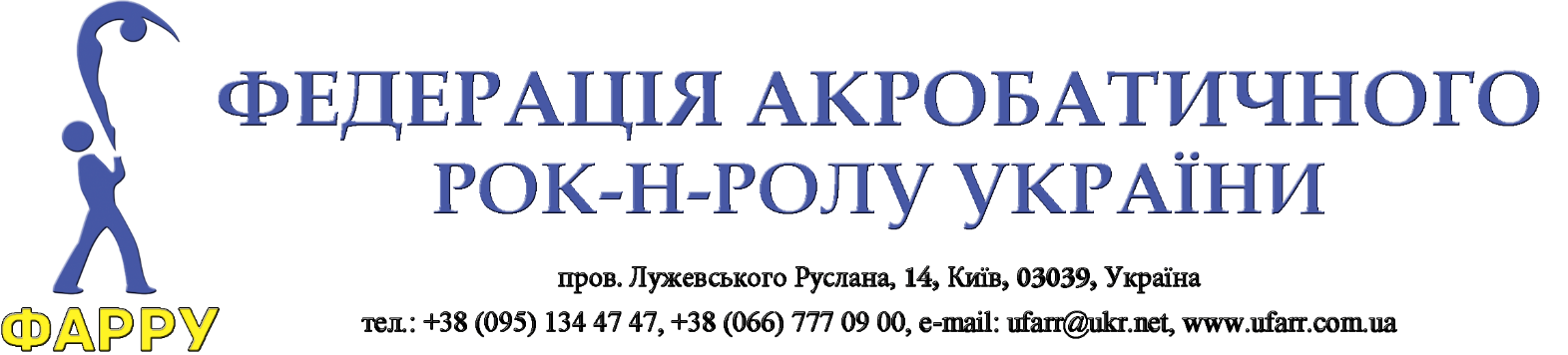 1.Пара /Формейшн2.Категорія3.Тип музики4.Музика №(декілька фонограм)5.Назви пісень6.Виконавці